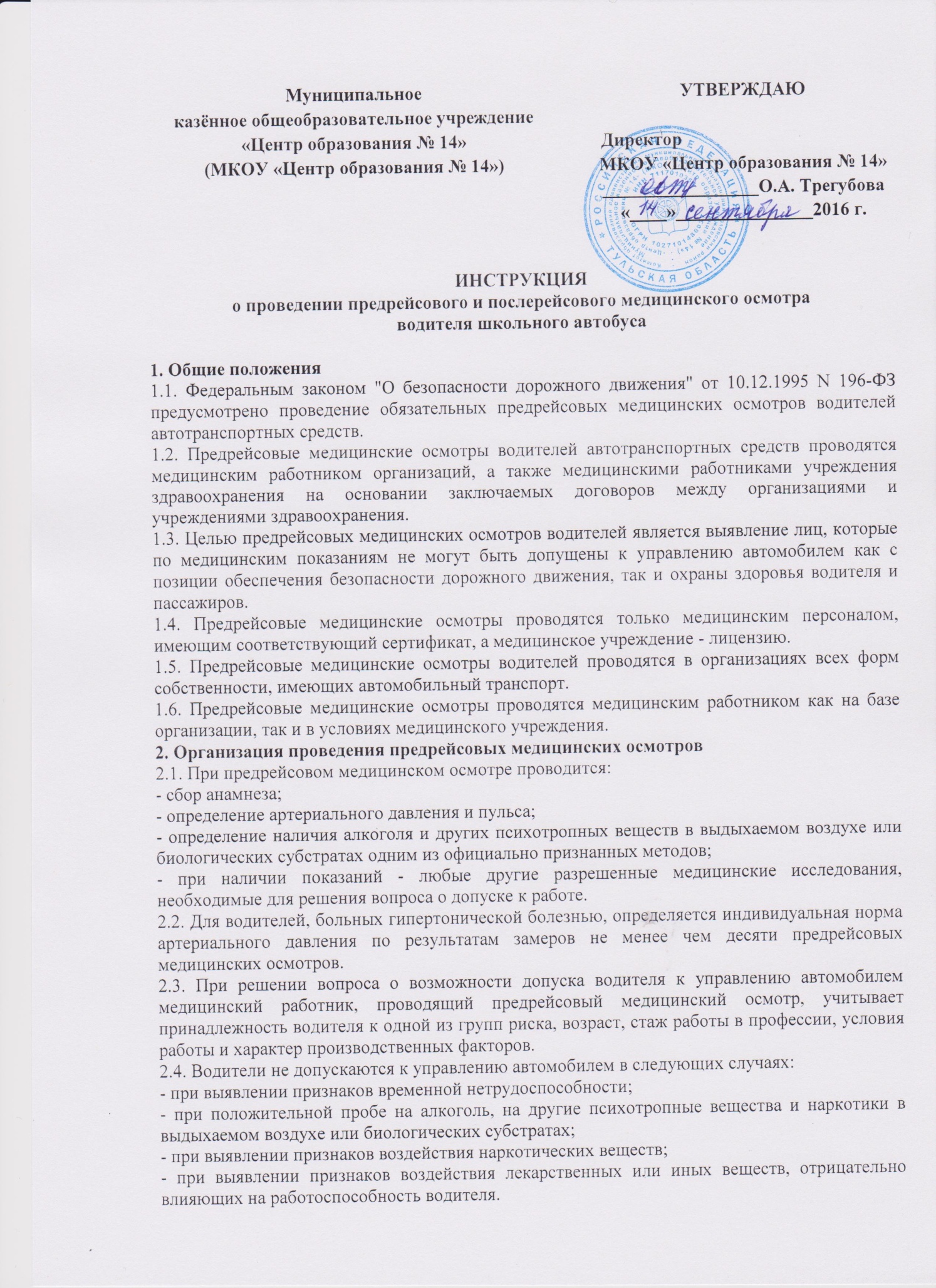 2.5. При допуске к рейсу на путевых листах ставится штамп "прошел предрейсовый медицинский осмотр" и подпись медицинского работника, проводившего осмотр.2.6. По результатам предрейсового медицинского осмотра ведется полицевой учет отстраненных от работы водителей, для чего используются бланки карт амбулаторного больного (форма 25). В карту заносятся результаты освидетельствования (анамнез, объективные данные осмотра, причина отстранения).3. Руководители лечебно-профилактических учреждений, осуществляющих проведение предрейсовых медицинских осмотров, обязаны:3.1. Обеспечить методическое руководство и контроль за деятельностью медицинских работников, осуществляющих предрейсовые медицинские осмотры.3.2. Утвердить по согласованию с руководителем организации режим работы медицинского работника.3.3. Организовать повышение квалификации специалистов по вопросам организации проведения предрейсовых медицинских осмотров.3.4. Обеспечить бланками учетно-отчетной документации.3.5. Представлять в установленном порядке отчеты по результатам проводимых предрейсовых медицинских осмотров.4. Для проведения предрейсовых медицинских осмотров и медицинских освидетельствований необходимо иметь помещение, состоящее не менее чем из двух комнат: комнаты для проведения осмотров и комнаты для отбора биологических сред. Помещение должно быть оснащено следующими медицинскими приборами, оборудованием и мебелью (минимальное):кушетка медицинская;письменный стол, стулья, настольная лампа, шкаф для одежды, вешалка для верхней одежды, напольный коврик, сейф;прибор для определения артериального давления - 2 шт., термометр - 3 шт., стетофонендоскоп - 2 шт.;прибор для определения паров спирта в выдыхаемом воздухе - 2 шт.;алкометр, экспресс-тесты на алкоголь и наркотики. Постоянный запас в количестве: алкометры - 2 шт., экспресс-тесты на наркотики - 10 шт.;столик для медицинского оборудования - 1 шт.;шпатели медицинские - 10 шт.;сумка с набором медикаментов для оказания неотложной медицинской помощи - 1 шт.;оборудованная комната для отбора биологических сред.5. Помещение должно быть оборудовано средствами связи.С инструкцией ознакомлен.  Экземпляр получил. ____________________	  ________________________                                    ______________ (личная подпись)		(расшифровка подписи)                                            (дата)